Cząstków Mazowiecki, dn. 03.09.2018 r.Wrzesień pod znakiem szkoleń w Inter Cars 52 szkolenia dla rynku osobowego i 30 poświęconych na spotkania z mechanikami specjalizującymi się w naprawach samochodów użytkowych. Wrześniowe szkolenia Inter Cars to, jak zawsze, solidna dawka wiedzy przekazana w przystępny sposób w różnych lokalizacjach w całej Polsce. Szkolenia osobowe Przez cały wrzesień Inter Cars zaprasza na szkolenia ShowCar, które tradycyjnie odbywać się będą w mobilnych ciężarówkach szkoleniowych. Pierwsze z nich już od 4 września w Kraśniku i Toruniu. Przez cztery dni uczestnicy zapoznają się m.in. z budową, wymianą i regulacją elementów układu rozrządu, poznają specyfikę bezpośrednich wtrysków benzyny od Boscha czy filtry DPF we współczesnych pojazdach osobowych. W tym miesiącu ShowCar zawita jeszcze do Białej Podlaskiej, gdzie zaplanowano m.in. szkolenia z oscyloskopu Pico, układów aktywnych zawieszeń czy układów elektrycznych silnika. Wszystkie szkolenia w ramach ShowCar są oczywiście bezpłatne. Poza nimi Inter Cars przygotował we wrześniu pakiet dodatkowych, również darmowych warsztatów, m.in. 
z serwisu, konserwacji i naprawy nowoczesnych układów hamulcowych (w Gdyni), z systemu klimatyzacji samochodowej (wspólnie z Delphi w Swarzędzu) czy wespół z Contitech 
– z budowy, wymiany i regulacji elementów układu rozrządu (w Czosnowie i Nowym Targu). Tradycyjnie Inter Cars przygotował zestaw szkoleń zarówno technicznych, produktowych, jak i biznesowych. Wiele z nich zorganizowanych zostanie wspólnie z partnerami dystrybutora, poza powyższymi, z Magneti Marelli, Schaefflerem i Nissens. Szkolenia odbędą się w różnych częściach Polski, m.in. w Łodzi, Pile, Szczecinie, Lublinie, Bełchatowie, Zielonej Górze, Łomży 
i Wrocławiu. Pełna lista szkoleń osobowych we wrześniu: Szkolenia ciężaroweWe wrześniu Inter Cars przygotował dla swoich klientów aż trzy spotkania w ramach ShowTruck. W dniach 4-7 września szkoleniowa ciężarówka odwiedzi Rzeszów, dokładnie tydzień później będzie stacjonowała w Pruszczu Gdańskim, a w trzecim tygodniu września zawita do Włocławka. Podczas spotkań tych uczestnicy dowiedzą się m.in. o czujnikach stosowanych w pojazdach ciężarowych, turbodoładowaniu silników spalinowych, zwalniaczach firmy ZF czy o podstawowych funkcjach i zastosowaniu oscyloskopu Pico. Poza bezpłatnymi szkoleniami w ramach ShowTruck, w najbliższych tygodniach Inter Cars zaprasza uczestników na serię szkoleń w zakresie oceny stanu technicznego i napraw opon os-dost 4x4. Całodniowe warsztaty odbędą się w Pile, Czosnowie, Szczecinie, Lublinie, Łodzi, Bełchatowie, Zielonej Górze i Wrocławiu. Na wrzesień dla specjalistów od rynku ciężarowego przygotowano też szkolenia z agregatów dla pojazdów użytkowych oraz z podstaw chłodnictwa.Pełna lista szkoleń ciężarowych we wrześniu: 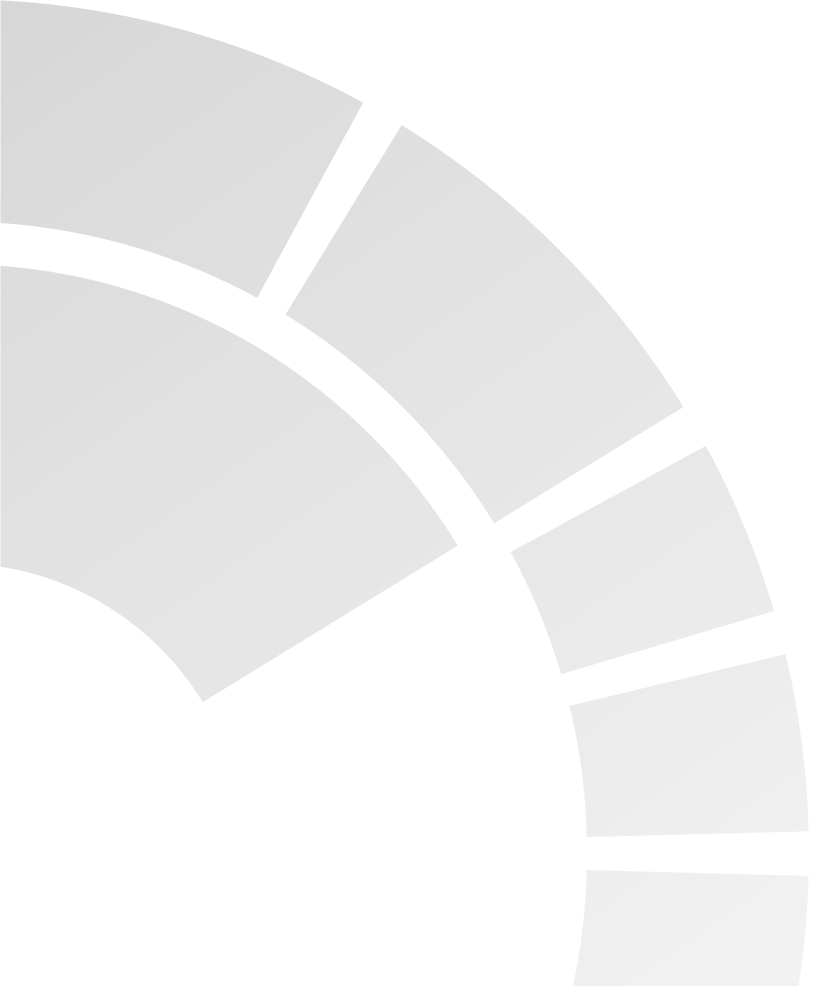 TematFirma szkolącaDataCenaTelefonMiejsce szkoleniaGodzinyZasobnikowe układy zasilania silników ZS – Common rail - teoria + praktyka - szkolenie dwudnioweInter Cars2018-09-03500+48 669 900 890Filia IC Czosnów
ul. Gdańska 27, Cząstków Polski09:00 - 17:00Contitech - Budowa, wymiana i regulacja elementów układu rozrządu oraz napędu paskowego.Contitech2018-09-04Bezpłatne+48 665 392 494Filia IC
Kraśnik
ul. Kolejowa 10 B09:30 - 17:15Moduł sprzęgła podwójnego 2CT do skrzyni biegów VW (typ DSG) 1. i 2. generacjiSchaeffler2018-09-04Bezpłatne+48 723 733 028Filia IC
Olszewo-Borki
ul. Warszawska 2a09:00 - 17:00Bezpośredni wtrysk benzyny BOSCH – czujniki  i elementy wykonawcze w systemieBOSCH2018-09-04Bezpłatne+48 665 391 771Filia IC
Toruń
ul. Grudziądzka 11409:30 - 17:15Moduł sprzęgła podwójnego 2CT do skrzyni biegów VW (typ DSG) 1. i 2. generacjiSchaeffler2018-09-04300+48 669 900 890Filia IC Czosnów
ul. Gdańska 27, Cząstków Polski09:00 - 16:00Automatyczne skrzynie biegów- budowa, diagnostyka i obsługaMAGNETI MARELLI2018-09-05800+48 669 971 355Filia IC Łódź
ul. Dąbrowskiego 207/22509:00 - 17:00Inter Cars - Układy zasilania Common Rail – zagadnienia omówione na bazie systemów BoschINTER CARS2018-09-05Bezpłatne+48 665 392 494Filia IC
Kraśnik
ul. Kolejowa 10 B09:30 - 13:00INTER CARS - Filtry DPF  we współczesnych pojazdach osobowych. Skuteczna diagnostyka oraz proceduryInter Cars2018-09-05Bezpłatne+48 665 392 494Filia IC
Kraśnik
ul. Kolejowa 10 B13:45 - 17:15Contitech - Budowa, wymiana i regulacja elementów układu rozrządu oraz napędu paskowego.Contitech2018-09-05Bezpłatne+48 887 880 691Filia IC
Nowy Targ
ul. Kolejowa 16909:00 - 17:00Naprawa nowoczesnych układów hamulcowychBOSCH2018-09-05Bezpłatne+48 665 391 771Filia IC Toruń
ul. Grudziądzka 11409:30 - 17:15Układy klimatyzacji samochodowej (zaświadczenie zgodne z ustawą f-gazy z dnia 15 maja 2015r)INTER CARS2018-09-05300+48 669 900 890Filia IC
Czosnów
ul. Gdańska 27, Cząstków Polski09:00 - 17:00SZKOLENIE W ZAKRESIE OCENY STANU TECHNICZNEGO I NAPRAW OPON OS-DOST 4X4, RUN FLAT.Ryszard Marcinkowski Szkolenia2018-09-05149+48 669 900 890Filia IC
Czosnów
ul. Gdańska 27, Cząstków Polski09:00 - 17:00Wymiana i diagnostyka akumulatorów w samochodach z systemem Start&StopInter Cars2018-09-06Bezpłatne+48 665 392 494Filia IC
Kraśnik
ul. Kolejowa 10 B13:45 - 17:15Sprężarki klimatyzacji samochodowej w ofercie Nissens. Poprawny montaż i uruchomienie sprężarki.NISSENS2018-09-06Bezpłatne+48 665 392 494Filia IC
Kraśnik
ul. Kolejowa 10 B09:30 - 13:00SZKOLENIE W ZAKRESIE OCENY STANU TECHNICZNEGO I NAPRAW OPON OS-DOST 4X4, RUN FLAT.Ryszard Marcinkowski Szkolenia2018-09-06149+48 669 978 249Filia IC
Piła
ul. Składowa 1509:00 - 17:00Turbodoładowanie silników spalinowychINTER CARS2018-09-06Bezpłatne+48 665 391 771Filia IC Toruń
ul. Grudziądzka 11409:30 - 13:00Układ klimatyzacji- budowa i diagnostykaINTER CARS2018-09-06Bezpłatne+48 665 391 771Filia IC Toruń
ul. Grudziądzka 11413:45 - 17:15Układy elektryczne silnikaINTER CARS2018-09-07Bezpłatne+48 665 392 494Filia IC Kraśnik
ul. Kolejowa 10 B09:30 - 13:00Obsługa oscyloskopu - na przykładzie oscyloskopu PicoScopeINTER CARS2018-09-07Bezpłatne+48 665 392 494Filia IC
Kraśnik
ul. Kolejowa 10 B13:45 - 17:15SZKOLENIE W ZAKRESIE OCENY STANU TECHNICZNEGO I NAPRAW OPON OS-DOST 4X4, RUN FLAT.Ryszard Marcinkowski Szkolenia2018-09-07149+48 601 707 382Filia IC
Szczecin
ul. Zimowa 409:00 - 17:00Układy zasilania Common Rail - zagadnienia omawiane na bazie systemów BOSCHINTER CARS2018-09-07Bezpłatne+48 665 391 771Filia IC
Toruń
ul. Grudziądzka 11409:30 - 13:00Filtry DPF - we współczesnych pojazdach osobowych. Skuteczna diagnostyka oraz procedury wymiany filtINTER CARS2018-09-07Bezpłatne+48 665 391 771Filia IC
Toruń
ul. Grudziądzka 11413:45 - 17:15SZKOLENIE W ZAKRESIE OCENY STANU TECHNICZNEGO I NAPRAW OPON OS-DOST 4X4, RUN FLAT.Ryszard Marcinkowski Szkolenia2018-09-10149+48 661 924 911Zespół Szkół Samochodowych  im. Stanisława Syroczyńskiego
Lublin
Długosza 10a09:00 - 17:00SEP do 1KVMagneti Marelli2018-09-10562+48 669 900 890Filia IC Czosnów
ul. Gdańska 27, Cząstków Polski09:00 - 14:00SZKOLENIE W ZAKRESIE OCENY STANU TECHNICZNEGO I NAPRAW OPON OS-DOST 4X4, RUN FLAT.Ryszard Marcinkowski Szkolenia2018-09-11149+48 602 427 440Filia IC
Łódź
ul. Dąbrowskiego 207/22509:00 - 17:00Układy kierownicze ze wspomaganiemINTER CARS2018-09-11Bezpłatne+48 697 893 823Filia IC
Biała Podlaska
ul. Brzeska 170a09:30 - 13:00Sprężarki klimatyzacji samochodowej w ofercie Nissens. Poprawny montaż i uruchomienie sprężarki.NISSENS2018-09-11Bezpłatne+48 697 893 823Filia IC
Biała Podlaska
ul. Brzeska 170a13:45 - 17:15SZKOLENIE W ZAKRESIE OCENY STANU TECHNICZNEGO I NAPRAW OPON OS-DOST 4X4, RUN FLAT.Ryszard Marcinkowski Szkolenia2018-09-12149+48 602 427 440Filia IC
Bełchatów
ul. Staszica 3009:00 - 17:00Układy zasilania Common Rail – zagadnienia omówione na bazie systemów Bosch i DelphiINTER CARS2018-09-12Bezpłatne+48 697 893 823Filia IC
Biała Podlaska
ul. Brzeska 170a09:30 - 17:15Technika Hybrydowa (monografia Toyoty Prius)Magneti Marelli2018-09-12400+48 665 392 144Filia IC Zielona Góra, ul. Trasa Północna 12C09:00 - 17:00Filtry DPF - we współczesnych pojazdach osobowych.INTER CARS2018-09-13Bezpłatne+48 697 893 823Filia IC
Biała Podlaska
ul. Brzeska 170a09:30 - 13:00Układy elektryczne silnikaINTER CARS2018-09-13Bezpłatne+48 697 893 823Filia IC
Biała Podlaska
ul. Brzeska 170a13:45 - 17:15SZKOLENIE W ZAKRESIE OCENY STANU TECHNICZNEGO I NAPRAW OPON OS-DOST 4X4, RUN FLAT.Ryszard Marcinkowski Szkolenia2018-09-13149+48 665 392 144Filia IC
Zielona Góra
ul. Trasa Północna 12C09:00 - 17:00Układy klimatyzacji w samochodach o napędzie niekonwencjonalnymMagneti Marelli2018-09-13400+48 669 994 715Filia IC Swarzędz
ul. Cieszkowskiego 9009:00 - 17:00Obsługa oscyloskopu - na przykładzie oscyloskopu PicoScopeINTER CARS2018-09-14Bezpłatne+48 697 893 823Filia IC
Biała Podlaska
ul. Brzeska 170a09:30 - 13:00Układy aktywnych zawieszeńINTER CARS2018-09-14Bezpłatne+48 697 893 823Filia IC
Biała Podlaska
ul. Brzeska 170a13:45 - 17:15SZKOLENIE W ZAKRESIE OCENY STANU TECHNICZNEGO I NAPRAW OPON OS-DOST 4X4, RUN FLAT.Ryszard Marcinkowski Szkolenia2018-09-14149+48 667 971 037Filia IC
Wrocław
ul. Graniczna 8c09:00 - 17:00Praktycznie o RODOInter Motors Śląsk2018-09-14400Filia IC
Wrocław
ul. Graniczna 8c09:00 - 17:00Układy klimatyzacji samochodowej (zaświadczenie zgodne z ustawą f-gazy z dnia 15 maja 2015r)INTER CARS2018-09-17400+48 661 666 982Zespół Szkół Samochodowych im. rotmistrza Witolda Pileckiego
Radom
25 Czerwca 6609:00 - 17:00Technika Hybrydowa (monografia Toyoty Prius)MAGNETI MARELLI2018-09-18400+48 667 971 037Filia IC
Wrocław
ul. Graniczna 8c09:00 - 17:00Diagnostyka oscyloskopowa dla każdego (oscyloskop PICO)Inter Cars2018-09-18400+48 691 915 935Zespół Szkół Mechanicznych w Białymstoku
Białystok
Broniewskiego 1409:00 - 17:00Układy klimatyzacji samochodowej (zaświadczenie zgodne z ustawą f-gazy z dnia 15 maja 2015r)Inter Cars2018-09-19400+48 669 994 715Filia IC Swarzędz
ul. Cieszkowskiego 9009:00 - 17:00Serwis , konserwacja i naprawa nowoczesnych układów hamulcowych (dwa dni szkoleniowe)ATE2018-09-20Bezpłatne+48 665 392 091Filia IC
Gdynia
ul. Hutnicza 509:00 - 17:00Diagnostyka Czujników - teoria + praktyka - szkolenie dwudnioweINTER CARS2018-09-20500+48 669 900 890Filia IC Czosnów
ul. Gdańska 27, Cząstków Polski09:00 - 17:00Diagnostyka oscyloskopowa dla każdego (oscyloskop PICO)INTER CARS2018-09-24300+48 669 900 890Filia IC Czosnów
ul. Gdańska 27, Cząstków Polski09:00 - 17:00Układy klimatyzacji samochodowych - budowa i diagnostyka - teoria + praktyka - szkolenie dwudnioweINTER CARS2018-09-24500+48 669 900 890Filia IC
Czosnów
ul. Gdańska 27, Cząstków Polski09:00 - 09:00Technika Hybrydowa (monografia Toyoty Prius)Magneti Marelli2018-09-25400+48 723 733 028Filia IC Łomża
Al. Legionów 141j09:00 - 17:00System klimatyzacji samochodowejDelphi2018-09-25Bezpłatne+48 669 994 715Filia IC Swarzędz
ul. Cieszkowskiego 9009:00 - 14:00Automatyczne skrzynie biegów- budowa, diagnostyka i obsługaMagneti Marelli2018-09-26800+48 723 733 028Filia IC Łomża
Al. Legionów 141j09:00 - 17:00Automatyczne skrzynie biegów- budowa, diagnostyka i obsługaMAGNETI MARELLI2018-09-26800+48 665 392 000Filia IC
Kraków
ul. Centralna 9109:00 - 17:00Contitech - Budowa, wymiana i regulacja elementów układu rozrządu oraz napędu paskowegoCONTiTECH2018-09-26Bezpłatne+48 669 900 890Filia IC
Czosnów
ul. Gdańska 27, Cząstków Polski14:00 - 18:00TematFirma szkolącaDataCenaTelefonMiejsce szkoleniaGodzinyPrezentacja szkolenia P2  EBSINTER CARS2018-09-04Bezpłatne+48 665 390 097Filia IC
Rzeszów
ul. Rzecha 509:30 - 13:00Prezentacja szkolenia O-2 Oscyloskop PICOINTER CARS2018-09-04Bezpłatne+48 665 390 097Filia IC
Rzeszów
ul. Rzecha 513:30 - 16:00Systemy oczyszczania spalin i filtracji w pojazdach ciężarowych - diagnostyka KTS TruckBOSCH2018-09-05Bezpłatne+48 665 390 097Filia IC
Rzeszów
ul. Rzecha 509:30 - 16:00Agregaty dla pojazdów użytkowychANG2018-09-191700+48 669 900 890Filia IC Czosnów
ul. Gdańska 27, Cząstków Polski09:00 - 17:00EDC - nowe czujniki, prawidłowa praca silnikaINTER CARS2018-09-06Bezpłatne+48 665 390 097Filia IC
Rzeszów
ul. Rzecha 509:30 - 13:00Czujniki stosowanie w  pojazdach ciężarowych.FEBI2018-09-06Bezpłatne+48 665 390 097Filia IC
Rzeszów
ul. Rzecha 513:30 - 16:00Intarder - zwalniacz firmy ZF Zautomatyzowane skrzynie biegówINTER CARS2018-09-07Bezpłatne+48 665 390 097Filia IC
Rzeszów
ul. Rzecha 509:30 - 13:00Turbodoładowanie  silników spalinowychINTER CARS2018-09-07Bezpłatne+48 665 390 097Filia IC
Rzeszów
ul. Rzecha 513:30 - 16:00Prezentacja szkolenia P2  EBSINTER CARS2018-09-11Bezpłatne+48 665 650 244Filia IC
Pruszcz Gdański
ul. Tczewska 2209:30 - 12:30Prezentacja szkolenia O-2 Oscyloskop PICOINTER CARS2018-09-11Bezpłatne+48 665 650 244Filia IC
Pruszcz Gdański
ul. Tczewska 2213:00 - 16:00Systemy oczyszczania spalin i filtracji w pojazdach ciężarowych - diagnostyka KTS TruckBOSCH2018-09-12Bezpłatne+48 665 650 244Filia IC
Pruszcz Gdański
ul. Tczewska 2209:30 - 16:00EDC - nowe czujniki, prawidłowa praca silnikaINTER CARS2018-09-13Bezpłatne+48 665 650 244Filia IC
Pruszcz Gdański
ul. Tczewska 2209:30 - 16:00Intarder - zwalniacz firmy ZF Zautomatyzowane skrzynie biegówINTER CARS2018-09-14Bezpłatne+48 665 650 244Filia IC
Pruszcz Gdański
ul. Tczewska 2209:30 - 16:00Prezentacja szkolenia O-2 Oscyloskop PICOINTER CARS2018-09-18Bezpłatne+48 665 390 672Filia IC
Włocławek
ul. Zielna 37/3909:30 - 13:00Turbodoładowanie  silników spalinowychINTER CARS2018-09-18Bezpłatne+48 665 390 672Filia IC
Włocławek
ul. Zielna 37/3913:30 - 16:00EDC - nowe czujniki, prawidłowa praca silnikaINTER CARS2018-09-20Bezpłatne+48 665 390 672Filia IC
Włocławek
ul. Zielna 37/3909:30 - 13:00MAHLE - Zapobieganie uszkodzoniom silnika w pojazdach ciężarowychMAHLE2018-09-20Bezpłatne+48 665 390 672Filia IC
Włocławek
ul. Zielna 37/3913:30 - 16:00Czujniki stosowanie w  pojazdach ciężarowych.FEBI2018-09-21Bezpłatne+48 665 390 672Filia IC
Włocławek
ul. Zielna 37/3909:30 - 12:00Intarder - zwalniacz firmy ZF Zautomatyzowane skrzynie biegówINTER CARS2018-09-21Bezpłatne+48 665 390 672Filia IC
Włocławek
ul. Zielna 37/3912:30 - 16:00Układy oczyszczania spalin Euro 6INTER CARS2018-09-19Bezpłatne+48 665 390 672Filia IC
Włocławek
ul. Zielna 37/3909:30 - 13:00Prezentacja szkolenia P2  EBSINTER CARS2018-09-19Bezpłatne+48 665 390 672Filia IC
Włocławek
ul. Zielna 37/3913:30 - 16:00SZKOLENIE W ZAKRESIE OCENY STANU TECHNICZNEGO I NAPRAW OPON OS-DOST 4X4, RUN FLAT.Ryszard Marcinkowski Szkolenia2018-09-06149+48 669 978 249Filia IC
Piła
ul. Składowa 1509:00 - 17:00SZKOLENIE W ZAKRESIE OCENY STANU TECHNICZNEGO I NAPRAW OPON OS-DOST 4X4, RUN FLAT.Ryszard Marcinkowski Szkolenia2018-09-05149+48 669 900 890Filia IC
Czosnów
ul. Gdańska 27, Cząstków Polski09:00 - 17:00Podstawy chłodnictwaANG2018-09-061700+48 669 900 890Filia IC Czosnów
ul. Gdańska 27, Cząstków Polski09:00 - 17:00SZKOLENIE W ZAKRESIE OCENY STANU TECHNICZNEGO I NAPRAW OPON OS-DOST 4X4, RUN FLAT.Ryszard Marcinkowski Szkolenia2018-09-07149+48 601 707 382Filia IC
Szczecin
ul. Zimowa 409:00 - 17:00SZKOLENIE W ZAKRESIE OCENY STANU TECHNICZNEGO I NAPRAW OPON OS-DOST 4X4, RUN FLAT.Ryszard Marcinkowski Szkolenia2018-09-10149+48 661 924 911Zespół Szkół Samochodowych  im. Stanisława Syroczyńskiego
Lublin
Długosza 10a09:00 - 17:00SZKOLENIE W ZAKRESIE OCENY STANU TECHNICZNEGO I NAPRAW OPON OS-DOST 4X4, RUN FLAT.Ryszard Marcinkowski Szkolenia2018-09-11149+48 602 427 440Filia IC
Łódź
ul. Dąbrowskiego 207/22509:00 - 17:00SZKOLENIE W ZAKRESIE OCENY STANU TECHNICZNEGO I NAPRAW OPON OS-DOST 4X4, RUN FLAT.Ryszard Marcinkowski Szkolenia2018-09-12149+48 602 427 440Filia IC
Bełchatów
ul. Staszica 3009:00 - 17:00SZKOLENIE W ZAKRESIE OCENY STANU TECHNICZNEGO I NAPRAW OPON OS-DOST 4X4, RUN FLAT.Ryszard Marcinkowski Szkolenia2018-09-13149+48 665 392 144Filia IC
Zielona Góra
ul. Trasa Północna 12C09:00 - 17:00SZKOLENIE W ZAKRESIE OCENY STANU TECHNICZNEGO I NAPRAW OPON OS-DOST 4X4, RUN FLAT.Ryszard Marcinkowski Szkolenia2018-09-14149+48 667 971 037Filia IC
Wrocław
ul. Graniczna 8c09:00 - 17:00